«Оперативное предупреждение на 23 ноября 2022 г»По уточненным данным Мордовского центра по гидрометеорологии и мониторингу окружающей среды - филиала федерального государственного бюджетного учреждения «Верхне - Волжское управление по гидрометеорологии и мониторингу окружающей среды» (Мордовский ЦГМС - Филиал ФГБУ «ВЕРХНЕ - ВОЛЖСКОЕ УГМС»): 23 ноября 2022 года на территории Республики Мордовия ожидаются временами осадки в виде снега, мокрого снега и дождя, местами гололед.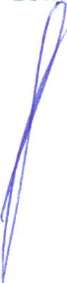 